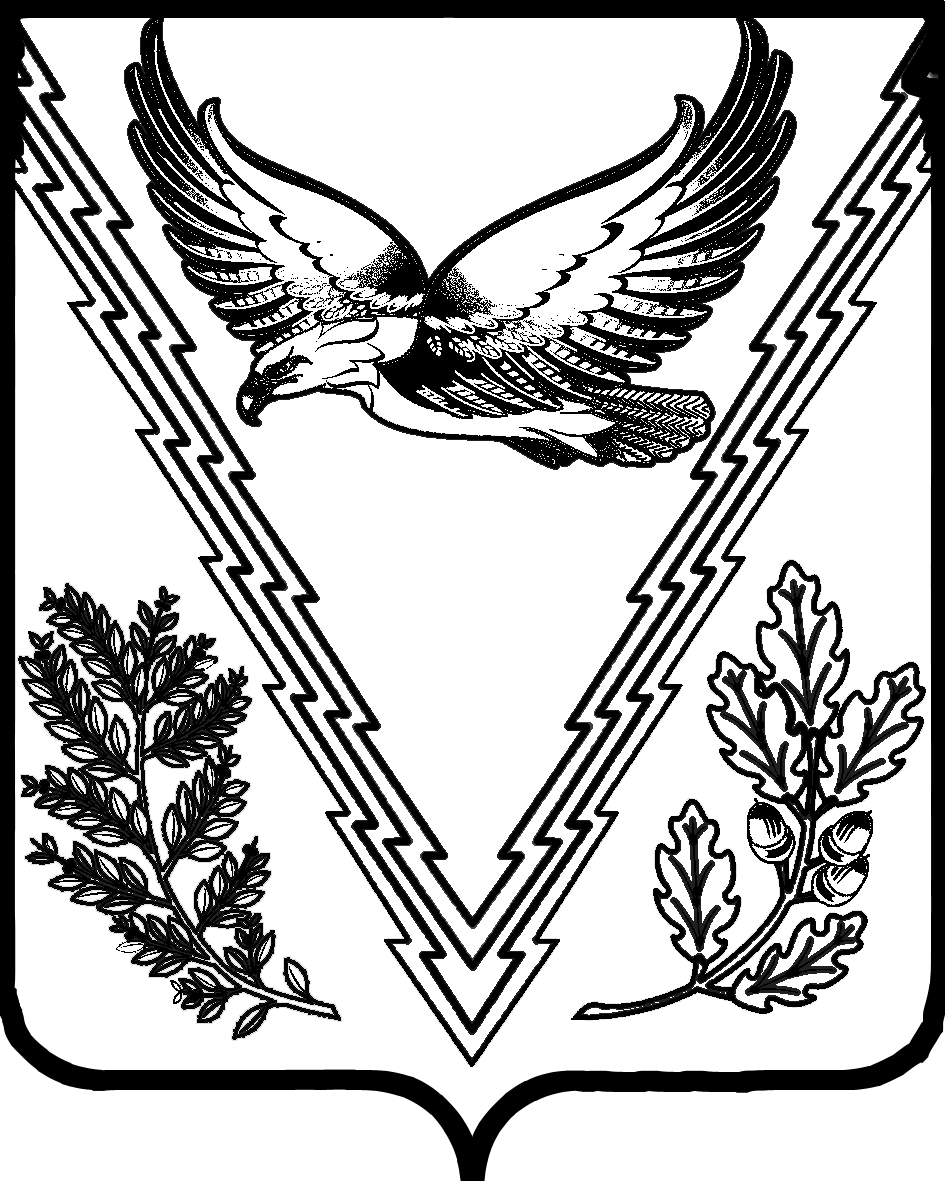 СОВЕТ КУБАНСКОГО СЕЛЬСКОГО ПОСЕЛЕНИЯ  АПШЕРОНСКОГО РАЙОНАтретьего созываРЕШЕНИЕот 15.02.2018                                                                                                    №137станица КубанскаяОб утверждении Прейскуранта гарантированного перечня услуг по погребению,  оказываемых на территории Кубанского сельского поселения Апшеронского района	В соответствии с Федеральным законом   от 12 января 1996 года №8-ФЗ «О погребении и похоронном  деле»,  законом  Краснодарского  края  от  4 февраля 2004 года № 666-КЗ «О погребении и похоронном деле в Краснодарском крае», постановлением Правительства от 26 января 2018 года №74 «Об утверждении коэффициента индексации выплат, пособий и компенсаций в 2018 году» подпунктом 28 пункта 2 статьи 26 Устава Кубанского сельского поселения Апшеронского района, Совет Кубанского сельского поселения р е ш и л:	1. Утвердить Прейскурант гарантированного перечня услуг по погребению, оказываемых на территории Кубанского сельского поселения Апшеронского района (приложение).	2. Решение Совета Кубанского сельского поселения Апшеронского района от 2 марта 2017 года № 98 «Об утверждении  Прейскуранта гарантированного перечня услуг по погребению, оказываемых на территории Кубанского сельского поселения Апшеронского района» считать утратившим силу.	3. Администрации Кубанского сельского поселения Апшеронского района (Картерьева) опубликовать данное решение на официальном сайте органов местного самоуправления Кубанского сельского поселения Апшеронского района.	4. Настоящее решение вступает в силу со дня его официального опубликования и распространяется на правоотношения, возникшие с 1 февраля 2018 года.ПРИЛОЖЕНИЕ УТВЕРЖДЕН
 решением Совета
Кубанского сельского поселения
Апшеронского района
 от 15.02.2018 №137ПРЕЙСКУРАНТгарантированного перечня услуг по погребению   оказываемых на территории Кубанского сельского поселения Апшеронского районас 1 февраля 2018 годаГлава Кубанского сельского поселенияАпшеронского района                                                                                             И.М.ТриполецГлава Кубанского                                                  сельского поселенияАпшеронского района                                                                                     И.М.ТриполецПредседатель Совета Кубанского сельского поселения Апшеронского района                                                                                                                  А.И.Ковтун№ п/пНаименование услугиСтоимость, руб.  1.Оформление документов, необходимых для погребения128,052Гроб стандартный, строганный, из материалов толщиной 25-, обитый внутри и снаружи тканью х/б с подушкой из стружки1694,603Инвентарная табличка   с указанием ФИО, даты рождения и смерти102,934Доставка гроба и похоронных принадлежностей по адресу, указанному заказчиком737.205Перевозка тела (останков) умершего к месту захоронения880.816.Погребение умершего при рытье могилы вручную2083,57ИТОГО предельная стоимость гарантированного перечня услуг по погребениюпри рытье могилы вручную5627,16